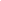 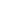 Ověření získaných znalostíKvíz: 1. Mentoring se v praxi obvykle realizuje tak, že mladší zaměstnanci se připravují pod vedením svých starších kolegů. a. Pravdab. Nepravda2. Mentoring mohou zralejší pracovníci nabízet mladším a stejně tak naopak. Popište, jak mohou jednotlivé věkové skupiny přispívat ke vzájemnému vzdělávání a rozvoji:________________________________________________________________________________________________________________________________________________________________________________________________________________________________________________________________________________________________________________________________________________________________________________________________________3. Podle příslušného výzkumu vzrostla populace ve věku 55 a více let  v roce 2019 na 30% a odhaduje se, že do roku 2050 dosáhne přibližně 40%. a. Pravdab. Nepravda4. Pod pojmem „digitální dovednosti“ máme na mysli řadu schopností v používání digitálních zařízení, komunikačních aplikací a sociálních sítí pro přístup a správu informací. a. Pravdab. Nepravda5. Pouze mladí lidé s nízkou kvalifikací se dnes snaží získat prostřednictvím svých profesních pracovních míst příležitosti k učení, které jim pomohou zvládnout a zdokonalit své dovednosti. a. Pravdab. Nepravda6. „Baby Boomers” se narodili po roce 1981.a. Pravdab. Nepravda7. Stručně popište (1–2 věty), co je „řízení s ohledem na věk zaměstnanců/Age management“: ________________________________________________________________________________________________________________________________________________________________________________________________________________________________________________________________________________________________________________________________________________________________________________________________________8. Co je to „strategické myšlení“? ________________________________________________________________________________________________________________________________________________________________________________________________________________________________________________________________________________________________________________________________________________________________________________________________________9. V profesionálním pracovním prostředí uveďte 3 výhody „věkové rozmanitosti“: _______________________________________________________________________________________________________________________________________________________________________________________________________________________________________________________________________________________________________________________________________________________________________________________________________________________________________________________________________10. O mileniálech se říká, že jsou nezdvořilí k vedoucím členům – osobám na manažerských pozicích. a. Pravdab. Nepravda